2 Nephi 1 – 5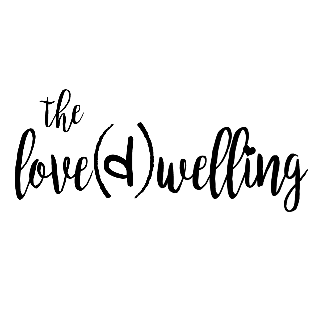 Come, Follow Me: Book of MormonChoose Liberty“Aw man!” Auggie sighed as he moved his pawn across the game board. “I’m in jail!”“You sure like to be in jail!” May giggled.“Well I don’t choose to be in jail! It just keeps happening!” Auggie huffed.“You brought up an interesting point, Auggie,” Dad said as he rolled the dice. “There’s a scripture in the second chapter in second Nephi. It says you are free to choose liberty, or you are free to choose captivity.”“Liberty?” May didn’t know what the big word meant.“Liberty means freedom and captivity means to imprisoned. Kind of like being in jail,” Dad explained as he moved his pawn.“Well I would choose to be free! Why would anyone want to be in captivity?” Auggie exclaimed.“No one says, ‘I want to be in jail!’” Dad laughed. “It’s the choices we make that let us be free or captive.”“What kind of choices?” May asked as she reached for the dice.“Hmm,” Dad thought for a moment. “Prophets gave us the Word of Wisdom. The Word of Wisdom tells us to not smoke or take drugs. If we follow those rules, we will be free. But if we don’t follow the Word of Wisdom, we can become addicted.”“Addicted?” Another big word May didn’t understand.“Addicted means you can’t stop. Say you were addicted to smoking. You just can’t stop smoking, no matter how hard you try. You wouldn’t be able to join your family in lots of activities because of it. That is being captive.”“So I can choose liberty when I follow the rules?” Auggie asked.“Yes,” Dad nodded. “When you choose to keep the commandments and follow the Word of Wisdom, you are free!”“I choose liberty!” Auggie shouted as his turn was skipped. “Because I do not like being jail.”